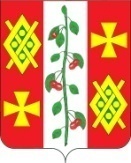 АДМИНИСТРАЦИЯ КРАСНОСЕЛЬСКОГО СЕЛЬСКОГО  ПОСЕЛЕНИЯ ДИНСКОГО  РАЙОНАПОСТАНОВЛЕНИЕот 06.04.2018                                                                                              № 34село КрасносельскоеОб объявлении в муниципальном образовании Красносельское сельское поселение Динского района 17 апреля 2018 года нерабочим днем В соответствии с Трудовым кодексом Российской Федерации, Федеральным законом от 26.09.1997 № 125-ФЗ «О свободе совести и о религиозных объединениях» и в связи с установившейся на Кубани традицией по пасхальному поминовению усопших (Радоница), обращением епархиального архиерея Православной религиозной организации «Екатеринодарская и Кубанская Епархия Русской Православной Церкви» митрополита Екатеринодарского и Кубанского Исидора, постановлением главы администрации (губернатора) Краснодарского края от 05.04.2018 № 598 «Об объявлении в Краснодарском крае 17 апреля 2018 года нерабочим днем», п о с т а н о в л я ю:1. Установить 17 апреля 2018 года нерабочим днем на территории Красносельского сельского поселения Динского района.2. В день поминовения усопших 17 апреля 2018 года:2.1. Рекомендовать участковому уполномоченному полиции с. Красносельское по Динскому району принять надлежащие меры по обеспечению общественного правопорядка и общественной безопасности на всей территории Красносельского сельского поселения, в том числе и в местах проведения поминальных мероприятий.2.2 Рекомендовать работодателям, использующим труд работников на территории Красносельского сельского поселения Динского района, в соответствии с действующим законодательством установить нерабочий день 17 апреля 2018 года. 3. Главному специалисту администрации М.А.Бердниковой разместить настоящее постановление на официальном сайте Красносельского сельского поселения Динского района http://www.krasnoselskoe.ru.4. Контроль за выполнением настоящего постановления оставляю за собой.5. Постановление вступает в силу со дня его подписания.Глава Красносельского сельского поселения                                                               М.В. Кныш